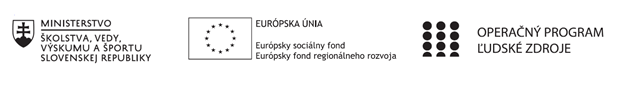 Štvrťročná správa o činnosti pedagogického zamestnanca pre štandardnú stupnicu jednotkových nákladov „hodinová sadzba učiteľa/učiteľov podľa kategórie škôl (ZŠ, SŠ) - počet hodín strávených vzdelávacími aktivitami („extra hodiny“)“Operačný programOP Ľudské zdrojePrioritná os1 VzdelávaniePrijímateľZákladná škola, Školská 389, SačurovNázov projektuBudeme úspešnejší   ITMS312011Q761Kód ITMS žiadosti--Meno a priezvisko pedagogického zamestnanca...Druh školyZŠ, ... stupeňNázov a číslo rozpočtovej položky rozpočtu projektu4.6.1 štandardná stupnica jednotkových nákladov – typ I. – extra hodinyObdobie vykonávanej činnosti09.09.2019 – 29.11.2019Správa o činnostiNázov extra hodiny: ...Názov vyučovacieho predmetu, na ktorom boli realizované vyučovacie hodiny nad rámec hodín financovaných zo štátneho rozpočtu: ... September 2019 – počet hodín - Popis činností:Október 2019 – počet hodín - Popis činností:November 2019 -  počet hodín - Popis činností:Vypracoval (meno, priezvisko, dátum)  ...., 02.12.2019PodpisSchválil (meno, priezvisko, dátum)Mgr. Mariana Bančanská, 02.12.2019Podpis